П О С Т А Н О В Л Е Н И Еот  01.11.2016   № 959г. МайкопОб установлении размера родительской платы за присмотр и уход вгруппах продленного дня в образовательных организациях муниципального образования «Город Майкоп», реализующих основные образовательные программы начального общего, основного общего и среднего общего образования, В соответствии со ст. 66 Федерального закона от 29.12.2012 № 273-ФЗ «Об образовании в Российской Федерации», пунктом 3.6. Положения об организации групп продленного дня в образовательных организациях, реализующих основные образовательные программы начального общего, основного общего и среднего общего образования муниципального образования «Город Майкоп», утвержденного постановлением Администрации муниципального образования «Город Майкоп»                         от 09.06.2016 № 461, п о с т а н о в л я ю:1. Установить, что размер родительской платы за присмотр и уход в группах продленного дня в образовательных организациях муниципального образования «Город Майкоп», реализующих основные образовательные программы начального общего, основного общего и среднего общего образования, на учебный 2016-2017 год составляет                596 руб. 00 коп. в месяц. 2. Опубликовать настоящее постановление в газете «Майкопские новости» и разместить на официальном сайте Администрации муниципального образования «Город Майкоп».3. Настоящее постановление вступает в силу со дня его официального опубликования и распространяется на правоотношения, возникшие с 01.10.2016 г.И.о. Главы муниципального образования«Город Майкоп»                                                                           С.В. Стельмах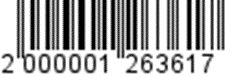 Администрация муниципального образования «Город Майкоп»Республики Адыгея 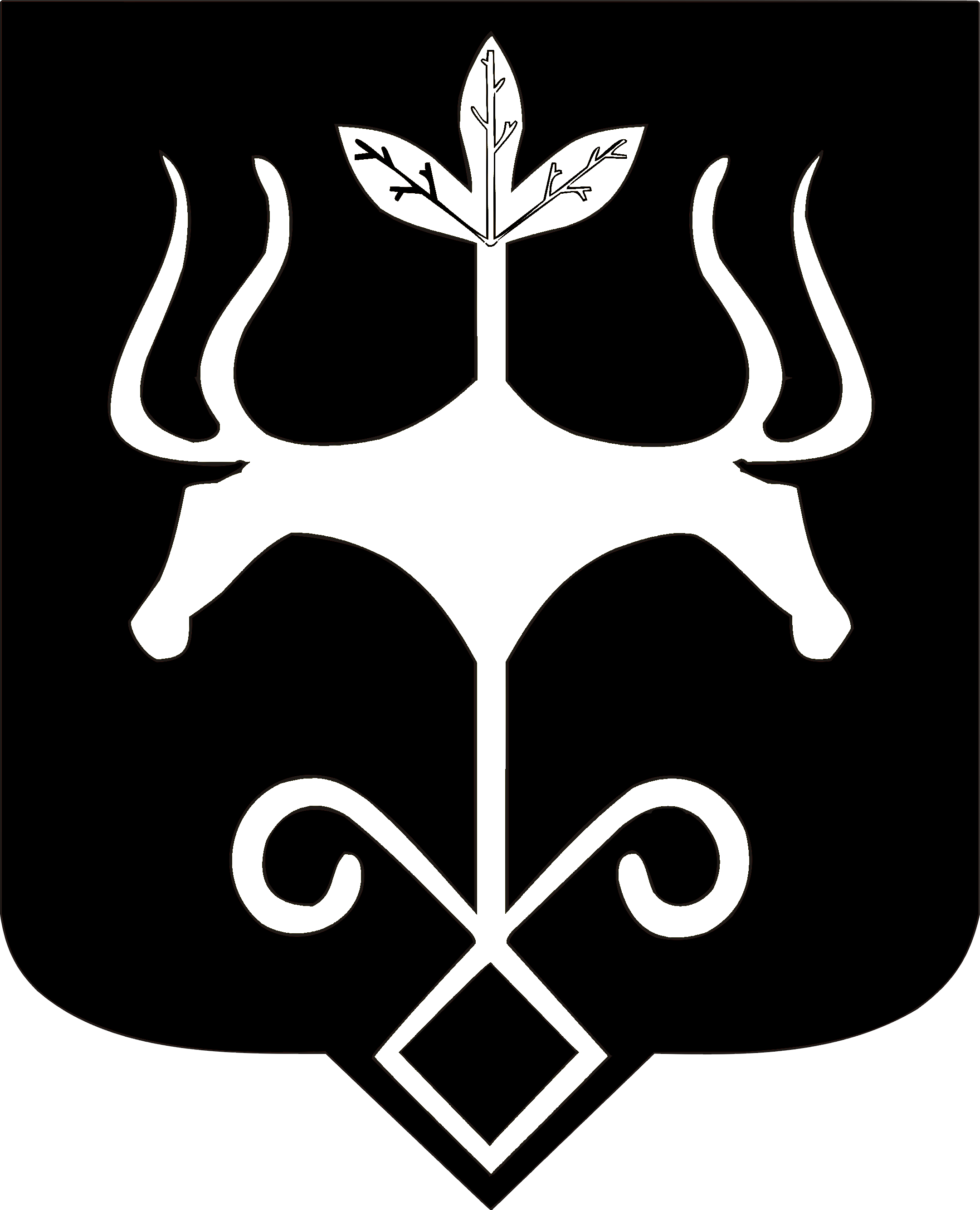 Адыгэ Республикэммуниципальнэ образованиеу 
«Къалэу Мыекъуапэ» и Администрацие